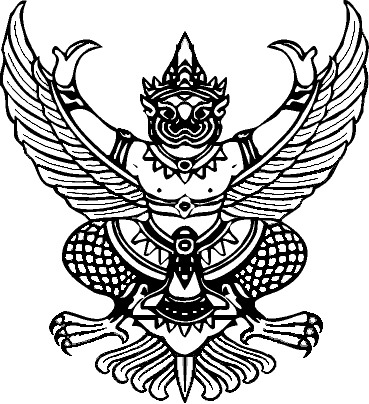 ประกาศมหาวิทยาลัยราชภัฏบ้านสมเด็จเจ้าพระยาเรื่อง   …………………………………………………………………………………….-------------------------------------------	ตามที่…………………………………………………………………………………………………………………………………………......................................................................................................................................................................................................................................................................................................................................................................................................................................................................................................................................................................................................................................................................	เพื่อให้……………………………………………………………………………………………………………………………………….....จึง…………………........................................................................................................................................................................................................................................................................................................................................................................................................................................................   ประกาศ  ณ  วันที่        ธันวาคม  พ.ศ.๒๕๕๘    (ศาสตราจารย์ ดร.ราชภัฏ  บ้านสมเด็จเจ้าพระยา)     อธิการบดี  ข้อมูลที่ใช้เกี่ยวกับการพิมพ์ประกาศ  ๑)  ใช้ตราครุฑขนาด ๓ เซ็นติเมตร  ๒)  หัวประกาศประกอบด้วย 		๒.๑ ประกาศมหาวิทยาลัยราชภัฏบ้านสมเด็จเจ้าพระยา 		๒.๒ ชื่อเรื่องประกาศ          ทั้ง ๒ ข้อให้พิมพ์กึ่งกลางหน้ากระดาษ  ๓)  ให้ตีเส้นประต่อจากหัวประกาศ  ๔)  ให้ใช้ Font แบบใดก็ได้ในการพิมพ์ ขนาด ๑๖ Point  ๕)  ให้ใช้เลขไทยในการพิมพ์  ๖)  ท้ายประกาศประกอบด้วย 		๖.๑ ประกาศ  ณ  วันที่  		๖.๒ ชื่อผู้ลงนามประกาศ  		๖.๓ ตำแหน่งผู้ลงนามประกาศ         ทั้ง ๓ ข้อ ให้พิมพ์กึ่งกลางหน้ากระดาษ   ๗)  เพื่อความสะดวกในการปฏิบัติงานหน่วยงานเจ้าของเรื่องไม่ต้องพิมพ์ชื่อและตำแหน่งผู้ลงนาม                     ประกาศ(อธิการบดีหรือรองอธิการบดี)   เพราะงานบริหารงานทั่วไปจะประทับตราชื่อและ ตำแหน่งผู้ลงนามตามประกาศให้